太陽館2018太陽的奧秘-天文望遠鏡的操作與應用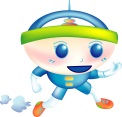 錄取名單◎注意事項：課程日期為3月18日9：30-11：30,請錄取學員於上午9：20分報到                                 太陽館科學活動組 李老師                                連絡電話05-2864915 編號學生姓名編號學生姓名編號學生姓名1張士筠11張妤忻21賴宥佐2張士郁12張睿勻22黃意芸3盧秉辰13張紘緯23林春欣4陳喜恩14孫皓彤5蔡笙睿15張育予6蔡芷萱16張育榛7郭哲安17賴柏宇8郭柏亨18王怡涵9游浩翔19王怡婷10張宇均20劉育齊